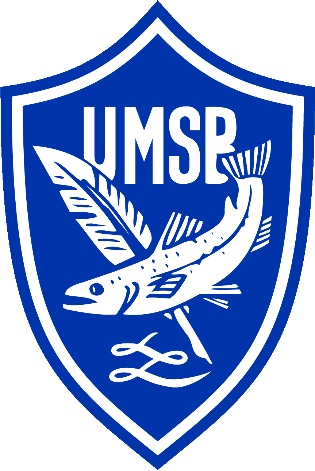 DagskráFundur er haldinn á teams miðvikudaginn 17.nóv kl 18:00. Linkur á fundinn kemur til ykkar í tölvupósti. Sambandsstjóri setur fundinnSettur kl 18.13 mættir eru: Sigríður Dóra, Sigríður Bjarnad, Sonja Lind, Rakel Dögg og Rakel Guðjóns. Þórður Sigurðsson mætti og hélt erindi fyrir hönd Skotfélags VesturlandsVerkefni framkvæmdastjóra og tómstundafulltrúaSvala tómstundarfulltrúi fer yfir hvernig staðan er á frístundaheimilum í Borgarbyggð. Hefur gengið erfiðlega að manna frístundaheimilin, mikið um veikindi og undirmönnun. Hugmyndir af breytingum á starfstöðvunum, samtal sem hefur átt sér stað með Borgarbyggð. Forstöðumenn allra frístundaheimila eru að hittast 1x í viku og fara yfir málin. Það hefur reynst vel. Framtíðarsýn: Starfsmannahandbók fyrir starfsfólk frístundaheimilanna. Rætt er um plássleysi í skólanum og framtíðarsýnin þarf að vera heildræn hugsun einnig fyrir krakkana úr sveitinni. Sem koma og eru að bíða eftir æfingum. Samtal um nýtingu UMSB hússins.Á Hvanneyri eru hugmyndir að fara með frístund í Skemmuna. Heilbrigðiseftirlitið gefur út bráðabrigða leyfi en það þarf að fá öll tilskilin leyfi. Það liggja inni erindi frá UMSB hjá sveitastjórn/byggðarráði varðandi aðstöðuleysi og húsnæðisskort frístundar. Styrkir frá UMFÍ og minningarsjóði Auðuns Hlíðkvist250 þúsund kr styrkurSonja heyra í Íris og Kristmar hvort þau séu með hugmynd um nýtingu styrksins. Íþróttamaður ársinsUmgjörðin:  Hjálmarklettur og hvetja öll aðildarfélög verða með í að veita verðlaun til sinna iðkenda. „Hvatningarverðlaun“ Flokkunin: Félögin fá ákveðið margar veitingar þeas það þarf að stýra því að það sé MAX 3 verðlaun per félag. HvatningarverðlaunÍþróttamannsverðlaun Karl og kona Hvert félag fær að tilnefna íþróttamann og konu. Þórður frá Skotfélagi Vesturlands segir okkur frá stöðu mála hjá deildinni. Staðan hjá Skotfélaginu er sú að þeim hefur verið boðið að sækja um aðstöðu/land á Ölduhrygg. Þau þurfa þá sjálf að sjá um alla aðstöðu og sækja um öll tilskilin leyfi. En mögulega verður þetta land lagt undir byggingalóðir. Félögum Skotfélagsins þykir miður hversu lítið samtal hefur átt sér stað við Borgarbyggð. Framtíðar uppbygging á skotsvæði : Bjarnhólar, svæðið fyrir vestan flugvöllinn, vestan Þurstaðarafleggjara, Ölduhryggur. Tvö svæði hafa hljóðmæld: Bjarnhólar og Ölduhrygg og komu þau tvö vel út úr mælingum. Mögulega kom Bjarnhólar betur úr mælingu. Framtíðarsýn Skotfélagsins er að vera í kjallara nýs íþróttahús. Varðandi aðstöðuna útí eyju er Skotfélagið búið að leggja fyrir sveitastjórn hugmyndina að eldverja brunahólf og setja upp brunaviðvörunarkerfi í salinn.  Félagið er búið að koma með hugmyndir af úrbótum til að geta haldið úti starfseminni á meðan viðvarandi /endanleg lausn finnst. Neyðarútgangur, brunaviðvörun og eldvarnarhólf voru þau svæði semSigga Dóra óskar eftir fundi með Borgarbyggð um möguleika á undanþágu á áframhaldandi nýtingu á skotsvæðinu útí eyju. Guðveig frá Körfuknattleiksdeild Skallagríms segir okkur frá stöðu mála hjá deildinni. Guðveig fer yfir stöðuna.Ákallið frá Körfuboltadeildinni tvíþætt. Fjárhagsvandi og mönnunarvandi. Körfuboltadeildin er með 120 iðkendur í yngri flokkunum. Ráðinn var inn nýr starfsmaður sem hefur skipt sköpum. Helsta áskorun körfuboltadeildarinnar núna er mönnun. Samtal um sjálfboðastarf: Landlægt vandamál, að erfitt er að finna mannskap í sjálfboðavinnu. Stjórn körfuknattleiksdeildarinnar eru að taka öll mál inná sitt borð (heimili). Heimasíðan sé virkari þáttur. Allar uppl um gæðamál séu birt á heimasíðu, Starf starfsmanns körfuboltadeildarinnar er ennþá í mótun og starfslýsing ekki ennþá fullmótuð.  Það sem kemur að UMSB væri gott að fara yfir samning við Borgarbyggð og ath hvort hægt væri að endurskoða samninginn eða hvort Borgarbyggð gæti komið inn með fjárstyrk til Körfuboltadeildarinnar. Sigga Dóra skoða hvort hægt sé að sækja styrk til UMFÍ eða ÍSÍ um utanaðkomandi verktaka til að aðstoða við stefnumótun, skipurit, gæðamál. Önnur mál.Erla sendir fyrirspurn um hvort hún geti sótt styrki til UMSB vegna þáttöku hennar í ólympískum lyftingum. Það eru viss skilyrði yfir hvað sé hægt að sækja um. Ferðastyrkur og afrekssjóður eru nefndir.  Sigga Dóra skoðar betur hvaða reglur eru varðandi þessa styrki. Fundi slitið kl 20.18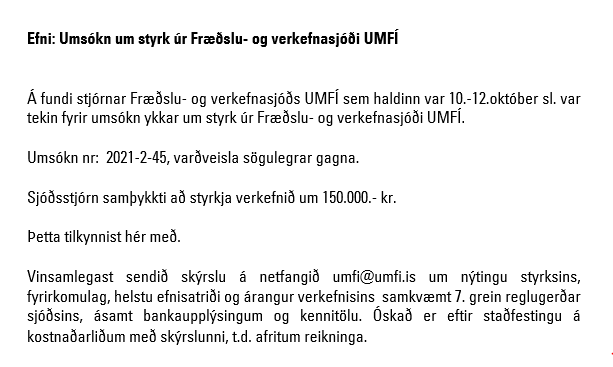 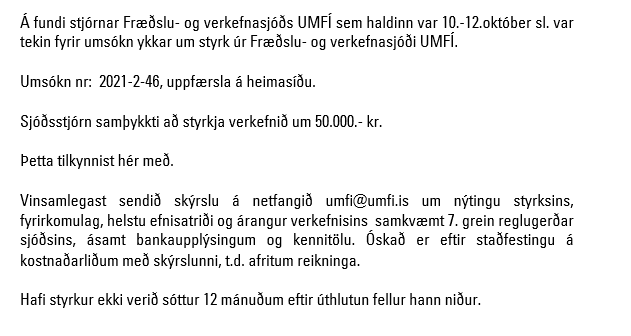 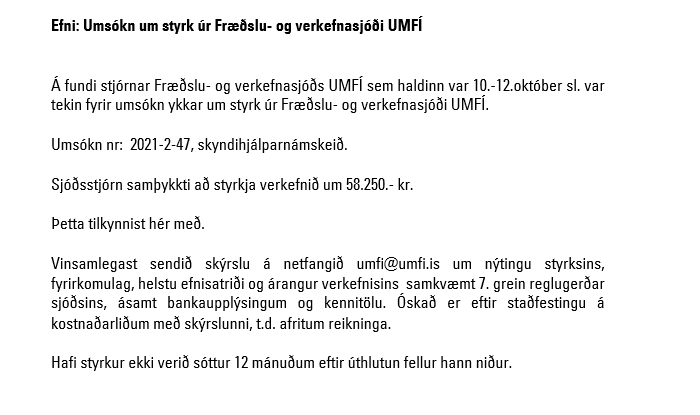 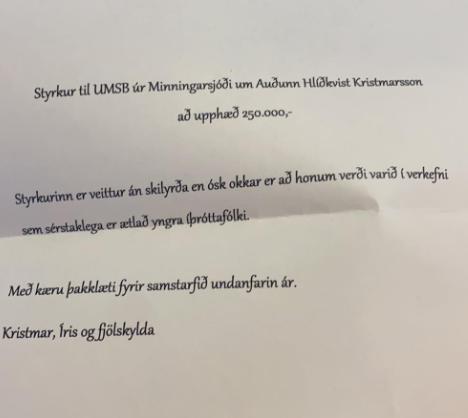 